Об условиях приватизации движимого имущества, составляющего казну Цивильского муниципального округаВ соответствии с Федеральным законом от 21 декабря . № 178-ФЗ « О приватизации государственного и муниципального имущества», постановлением Правительства Российской Федерации от 27 августа 2012 года № 860 «Об организации и проведении продажи государственного или муниципального имущества в электронной форме», Решением собрания депутатов Цивильского муниципального округа Чувашской Республики от 06.04.2023 №12-21 «О Порядке принятия решений об условиях приватизации муниципального имущества Цивильского муниципального округа Чувашской Республики»:1. Приватизировать находящееся в казне Цивильского муниципального округа  Чувашской Республики объект движимого имущества: автобус для перевозки детей, марки «ПАЗ 32053-70»,  идентификационный номер (VIN) Х1М3205BXF0003681, 2015 года изготовления, модель, № двигателя – 523420 F1004885, паспорт транспортного средства 
52 OK 464401, государственный регистрационный номер Е801ОМ21 путем продажи на аукционе с открытой формой подачи предложений о цене в электронной форме. 2. Установить начальную цену объекта движимого имущества, указанного в пункте 1 настоящего распоряжения, согласно приложению к настоящему распоряжению.3. Информационное сообщение о проведении аукциона разместить в информационно-телекоммуникационной сети «Интернет» на официальных сайтах Российской Федерации для размещения информации о проведении торгов www.torgi.gov.ru, официальном сайте администрации Цивильского  муниципального округа Чувашской Республики, на сайте Оператора https://www.roseltorg.ru.4. Отделу земельных и имущественных отношений администрации Цивильского муниципального округа Чувашской Республики организовать в установленном порядке продажу муниципального имущества Цивильского муниципального округа Чувашской Республики, указанного в пункте 1 настоящего распоряжения.5. Сектору цифрового развития и информационных технологий администрации Цивильского муниципального округа Чувашской Республики в установленном порядке обеспечить размещение информационного сообщения о проведении и результатах аукциона на официальном сайте администрации Цивильского муниципального округа Чувашской Республики в информационно-телекоммуникационной сети «Интернет».6. Утвердить прилагаемую аукционную документацию для проведения открытого аукциона в электронной форме по продаже имущества, составляющего казну Цивильского  муниципального округа Чувашской Республики Глава Цивильскогомуниципального округа								            А.В. Иванов             Приложение к распоряжению Цивильского муниципального округаЧувашской Республики 07.06.2024 № 302-рЧĂВАШ РЕСПУБЛИКИ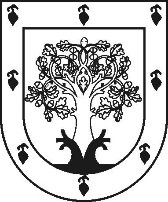 ЧУВАШСКАЯ РЕСПУБЛИКАÇĚРПӲМУНИЦИПАЛЛĂ ОКРУГĔНАДМИНИСТРАЦИЙĚХУШУ2024 ç. çĕртме уйӑхĕн 07 мӗшӗ 302-р №Çěрпÿ хулиАДМИНИСТРАЦИЯ ЦИВИЛЬСКОГО МУНИЦИПАЛЬНОГО ОКРУГАРАСПОРЯЖЕНИЕ07 июня 2024 г. № 302-ргород Цивильск№п/пНаименование движимого имущества, год изготовленияИдентификационный номер VINПаспорт транспортного средстваМесто нахождения объектаОтчет независимого оценщика, дата составленияНачальная цена продажи с учетом НДС (руб.)1Автобус для перевозки детей марки «ПАЗ 32053-70», 2015 года изготовленияХ1М3205BXF000368152 OK 464401429903, Чувашская Республика - Чувашия, МО Цивильский, д. Малое Янгорчино, ул. Солнечная, д. 7Телефон: 8 (83545)2-15-42Отчет № 06-04/24об оценке автобуса для перевозки детей «ПАЗ 32053-70», 2015 года выпуска, идентификационный номер (VIN) Х1М3205BXF0003681, государственный номер – Е801ОМ21, выполненный ООО ООО «НОК «Актив»2024188 784,00